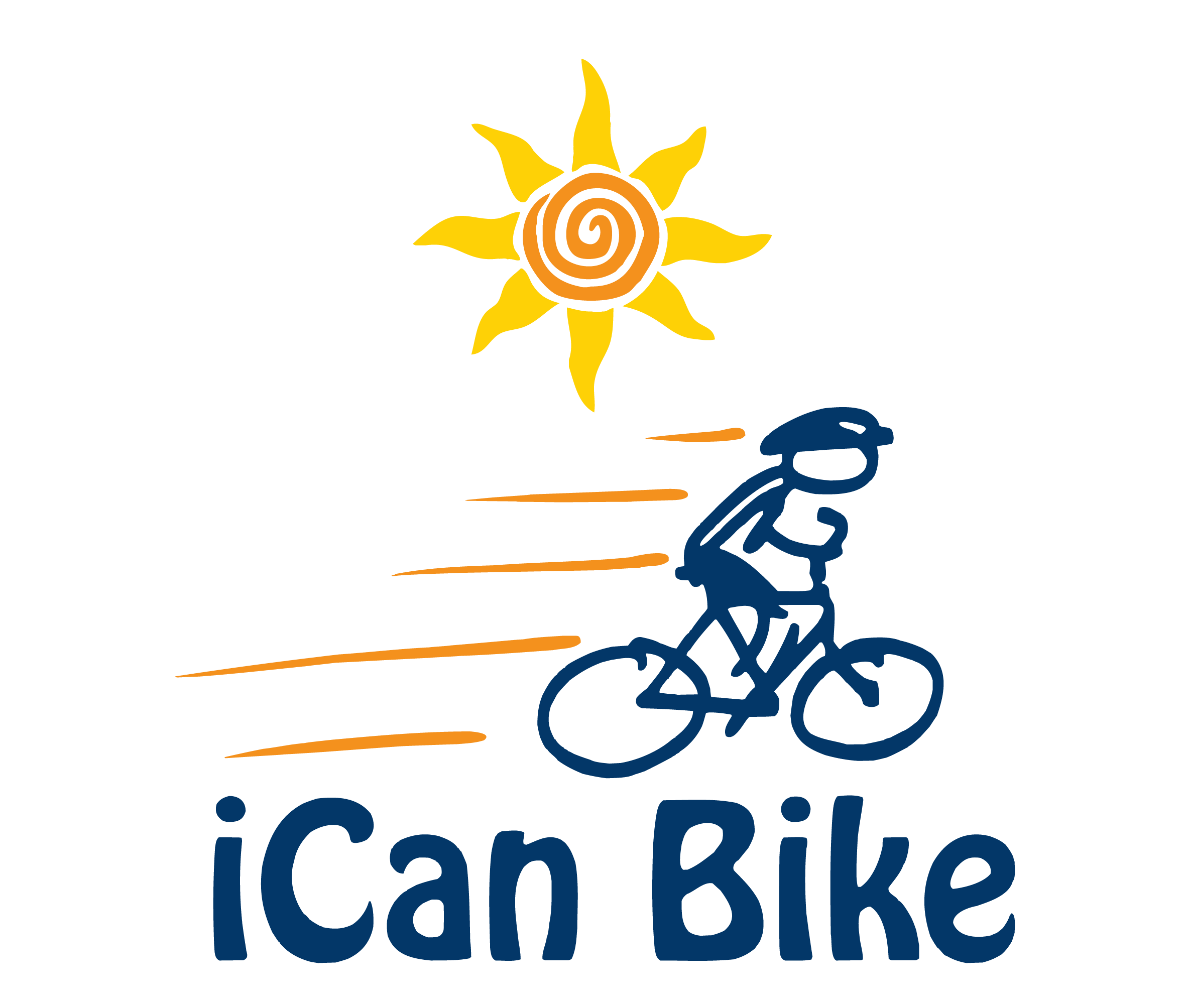 Rider Registration FormCrimson San Diego 2019 at Alliant UniversityMay 13-17We are pleased to offer this bike program to people with disabilities and look forward to helping your family member learn to ride a two-wheel bicycle independently.Requirements for Participation (Rider must meet all of below criteria):          ***All fields are required. Registration will not be accepted if this form is incomplete.***Rider/Family Information:Disability Information:Please provide detailed information regarding the above diagnoses that will help us work with the rider effectively (box will expand if more room is needed): Health Information:Please explain any health/medical conditions or health concerns and any special instructions (box will expand if more room is needed): Choose A Session:Please number each session in order of preference (i.e. 1st, 2nd 3rd).  Only mark the sessions you are able to attend:This program is scheduled when most schools are still in session, and your child may miss up to 2 hours of school for 5 consecutive days. We can provide a release letter that can be submitted to your child’s school explaining the importance of your child’s participationFor more information about iCan Bike, go to iCanShine.orgFor information about Crimson Treatment & Research Center, go to Crimsoncenteroutreach.orgPayment Information:Payment of the camp fee is required to process the registration form.  Please include deposit check of $100 payable to Crimson Treatment & Research Center (CTRC) OR enter credit card information below. Full tuition is $375 and final payment must be received by April 1, 2019.Partial Scholarships are available from CTRC upon request:Military InformationNOTE:  There is intentionally a page break here to ensure credit card information (above) does not appear on same page as Rider Information (below) that is printed and shared with Volunteer SpottersRider Information (NOTE:  All of the following Rider information is disclosed orally and/or in print form to the Rider’s Assigned Volunteers.  Please do not include any information below that you do not consent to being disclosed to the Rider's Assigned Volunteers)This information helps camp staff & volunteer spotters assigned to work directly with the Rider understand and better serve the individual needs of the Rider.Please place an ‘X’ in the box that most appropriately describes the Rider:Please answer each of the following questions (boxes will expand if more room needed):1.  What strategies do you use to promote positive behavior and/or discourage negative behavior that will enable us to work safely and successfully with the rider?2.  What are favorite activities, movies, music, hobbies or other interests of the rider? 3.  Has rider previously attended an iCan Bike program (formerly Lose The Training Wheels)? ⎕Yes		⎕No   If yes list year(s):Describe outcome: 4.  Has he/she ridden with training wheels? (Yes/No)   If yes, please provide a brief history.5.  Has rider experienced a bicycling accident? (Yes/No)   If yes, please explain.  6. Through participating in this iCan Bike program, what are your expectations for your rider?  Rider Liability ReleaseBy signing, I hereby expressly acknowledge that bicycling, like many sports such as swimming, golf, soccer, and gymnastics involves movement and physical activity, and that injury or mishap are possibilities in spite of all reasonable safeguards and precautions taken.  Further, I hereby expressly acknowledge that photographs and/or videos of the above rider may be taken by parties outside the control of Shine in connection with participating in bike camp.  I acknowledge that Shine has limited or no control over such activities of third parties and has no control over any editing and/or use of such photos and/or video footage.  As the parent/guardian of the above rider, I accept such risks as reasonable and proper, and agree to hold harmless the officers, principals, staff and volunteers of Crimson Treatment & Research Center, iCan Shine, Inc., and Rainbow Trainers, Inc. should injury or mishap occur in this regard. I understand that data collected from this program will be used to help the camp operate effectively relative to appropriate progressions, bike sizing and behavior management.  I acknowledge that I may be contacted in the future for follow up information pertaining to rider progress, status or for other requests to support the future development and success of the program.I give permission for the above rider to be photographed and/or videotaped in print or electronic media by Shine or Crimson Treatment & Research Center or third parties acting on behalf of Shine or Crimson Treatment & Research Center. acknowledge and agree that photographs and videos may be edited and used in whole or in part as desired for the purpose, which may be produced, duplicated, distributed and used for informational, promotional or other public purposes.  I understand that photographs and video are not my property and there will be no compensation to me.  I understand and authorize the use in writing or otherwise the name or identity of the above rider.Submission Instructions:Please mail this completed registration form with payment to Crimson Treatment & Research Center * 9606 Tierra Grande #102 * San Diego, CA * 92126 or e-mail to karynls2@crimsoncenter.comMinimum age - 8 years oldAble to sidestep to both sidesHave a disabilityAble to attend camp all 5 days Able to walk without assistive deviceMaximum weight 220 lbs.Willing and able to wear a properly       fitted bike helmetMinimum inseam of 20” (measure from floor while rider is wearing sneakers)Rider First Name:Rider Last Name:Rider Gender (M or F):Rider Date of Birth:Rider Height (in inches):Rider Weight:Rider Inseam (inches from floor while wearing sneakers):Rider T-Shirt Size:Parent/Guardian First Name:Parent/Guardian Last Name:Parent/Guardian E-Mail:Parent/Guardian Phone:Parent/Guardian Cell Phone:Home Address:Emergency Contact Name:Emergency Contact Phone:Primary Diagnosis:Secondary Diagnosis, if any:Rider Food Allergies, if any:Session #1:  8:00 am – 9:15 amSession #2:  9:35 am – 10:50 amSession #3:  11:10 am – 12:25pmSession #4:  1:10 pm – 2:25 pmSession #5:  2:45 pm – 4:00 pmName on Credit CardCredit Card #Expiration DateSecurity CodeZip CodeRider Name:Nickname, if any:Age at Time of Camp:Diagnosis (optional):Generally speaking, the Rider….YesSometimesNocan communicate his/her needs when upset, can manage his/her emotionsfollows simple directionscooperates with othersIs comfortable with physical queues/promptsresponds positively to playful banterbenefits from use of pictures to convey meaninggets frustrated easilyhas trouble staying focused gets upset by visual or audio stimuli (eg. bright lights, loud noise) gets upset by background noise such as music or talking Comments/Additional Information (box will expand if more room is needed):  Comments/Additional Information (box will expand if more room is needed):  Comments/Additional Information (box will expand if more room is needed):  Comments/Additional Information (box will expand if more room is needed):  Rider Name:Parent/Guardian Signature:Parent/Guardian Signature: